CİHAZIN KULLANMA TALİMATIEndüstri, bilim, araştırma ve malzeme testlerinde sıcaklık kontrolü için kullanılan klasik kuru hava sterilizatörüdür. Yüksek kaliteli, hijyenik, kolay temizlenen paslanmaz çelikten imal edilmiş, teknolojik olarak mükemmelleştirilmiş. Havalandırma ve kontrol teknolojisi, aşırı sıcaklık koruması ve hassas ayarlanmış ısıtma teknolojisi sayesinde sorunsuz çalışma imkanı sunar. Sıcaklık Aralığı: Ortam sıcaklığı - 300 °C, kapasite: 53 L, ızgara sayısı: 1 adet (max:4), net ağırlık: 57 kg, maksimum yükleme: 50 kg, voltaj	: 230 V, frekans: 50/60 Hz, elektrik yükleme: 2000 W, ayarlama doğruluğu: 99.9 °C’a kadar: 0.1. 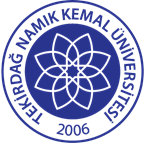 TNKÜ FEN EDEBİYAT FAKÜLTESİ KİMYA BÖLÜMÜETÜV CİHAZI (Memmert ve Termal Marka) KULLANMA TALİMATIDoküman No: EYS-TL-170TNKÜ FEN EDEBİYAT FAKÜLTESİ KİMYA BÖLÜMÜETÜV CİHAZI (Memmert ve Termal Marka) KULLANMA TALİMATIHazırlama Tarihi:13.04.2022TNKÜ FEN EDEBİYAT FAKÜLTESİ KİMYA BÖLÜMÜETÜV CİHAZI (Memmert ve Termal Marka) KULLANMA TALİMATIRevizyon Tarihi:--TNKÜ FEN EDEBİYAT FAKÜLTESİ KİMYA BÖLÜMÜETÜV CİHAZI (Memmert ve Termal Marka) KULLANMA TALİMATIRevizyon No:0TNKÜ FEN EDEBİYAT FAKÜLTESİ KİMYA BÖLÜMÜETÜV CİHAZI (Memmert ve Termal Marka) KULLANMA TALİMATIToplam Sayfa Sayısı:1Cihazın Markası/Modeli/ Taşınır Sicil NoMemmert ve Termal markaKullanım AmacıKimya laboratuvarında kimyasal maddelerin ve cam malzemenin kurutulmasını sağlarSorumlusu	Ar.Gör.Dr. Ozan Süleyman Ürgüt, Ar.Gör.Dr. Deniz CeyhanSorumlu Personel İletişim Bilgileri (e-posta, GSM)ourgut@nku.edu.trdceyhan@nku.edu.tr 